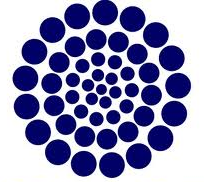 CONACYTCONSEJO NACIONAL DE CIENCIA Y TECNOLOGÍAAV. INSURGENTES SUR No. 1582COLONIA CREDITO CONSTRUCTORDELEGACIÓN BENITO JUÁREZ, C. P. 03940MÉXICO D. F.DIRECCIÓN DE BECASINFORME DE ACTIVIDADES DEL BECARIONo. de Registro: 000000HE LEÍDO Y ESTOY DE ACUERDO CON SU CONTENIDOSELLO DE LA INSTITUCIÓNXxxxxxxxx                            Xxxxxxx                            Xxxxx             Xxxxxxxxx                            Xxxxxxx                            Xxxxx             Xxxxxxxxx                            Xxxxxxx                            Xxxxx             Xxxxxxxxx                            Xxxxxxx                            Xxxxx             Xxxxxxxxx                            Xxxxxxx                            Xxxxx             Xxxxxxxxx                            Xxxxxxx                            Xxxxx             Xxxxxxxxx                            Xxxxxxx                            Xxxxx             Xxxxxxxxx                            Xxxxxxx                            Xxxxx             Xxxxxxxxx                            Xxxxxxx                            Xxxxx             Xxxxxxxxx                            Xxxxxxx                            Xxxxx             Xxxxxxxxx                            Xxxxxxx                            Xxxxx             Apellido Paterno Apellido Paterno Apellido Paterno Apellido MaternoApellido MaternoApellido MaternoApellido Materno       Nombre       Nombre       Nombre       NombreDomicilio:  Calle Xxxxxx XxxxxxDomicilio:  Calle Xxxxxx XxxxxxDomicilio:  Calle Xxxxxx XxxxxxDomicilio:  Calle Xxxxxx XxxxxxNo. Ext: 00         No. Ext: 00           Colonia: Xxxxxxxxx  Colonia: Xxxxxxxxx  Colonia: Xxxxxxxxx  Colonia: XxxxxxxxxC.P. 00000Ciudad: xxxxxxxxEstado: xxxxxxxxxEstado: xxxxxxxxxEstado: xxxxxxxxxEstado: xxxxxxxxxPaís: MéxicoPaís: MéxicoPaís: MéxicoTeléfono: (81) 0000 0000Teléfono: (81) 0000 0000Teléfono: (81) 0000 0000E-mail: xxxxx_00@hotmail.comE-mail: xxxxx_00@hotmail.comE-mail: xxxxx_00@hotmail.comE-mail: xxxxx_00@hotmail.comE-mail: xxxxx_00@hotmail.comE-mail: xxxxx_00@hotmail.comE-mail: xxxxx_00@hotmail.comE-mail: xxxxx_00@hotmail.comE-mail: xxxxx_00@hotmail.comE-mail: xxxxx_00@hotmail.comE-mail: xxxxx_00@hotmail.comInforme núm.: 01        Informe núm.: 01        Período de:  20 de Enero 2014Período de:  20 de Enero 2014Período de:  20 de Enero 2014Período de:  20 de Enero 2014Período de:  20 de Enero 2014Período de:  20 de Enero 2014Período de:  20 de Enero 2014a: 20 de Junio 2014a: 20 de Junio 2014Institución donde realiza sus estudios: Xxxxxxxxxxx XxxxxxxxxxxxxInstitución donde realiza sus estudios: Xxxxxxxxxxx XxxxxxxxxxxxxInstitución donde realiza sus estudios: Xxxxxxxxxxx XxxxxxxxxxxxxInstitución donde realiza sus estudios: Xxxxxxxxxxx XxxxxxxxxxxxxInstitución donde realiza sus estudios: Xxxxxxxxxxx XxxxxxxxxxxxxInstitución donde realiza sus estudios: Xxxxxxxxxxx XxxxxxxxxxxxxInstitución donde realiza sus estudios: Xxxxxxxxxxx XxxxxxxxxxxxxInstitución donde realiza sus estudios: Xxxxxxxxxxx XxxxxxxxxxxxxInstitución donde realiza sus estudios: Xxxxxxxxxxx XxxxxxxxxxxxxInstitución donde realiza sus estudios: Xxxxxxxxxxx XxxxxxxxxxxxxInstitución donde realiza sus estudios: Xxxxxxxxxxx XxxxxxxxxxxxxPrograma de Posgrado: Doctorado/Maestría en Ciencias con Orientación en Xxxxxxxxxxxxx.Programa de Posgrado: Doctorado/Maestría en Ciencias con Orientación en Xxxxxxxxxxxxx.Programa de Posgrado: Doctorado/Maestría en Ciencias con Orientación en Xxxxxxxxxxxxx.Programa de Posgrado: Doctorado/Maestría en Ciencias con Orientación en Xxxxxxxxxxxxx.Programa de Posgrado: Doctorado/Maestría en Ciencias con Orientación en Xxxxxxxxxxxxx.Programa de Posgrado: Doctorado/Maestría en Ciencias con Orientación en Xxxxxxxxxxxxx.Programa de Posgrado: Doctorado/Maestría en Ciencias con Orientación en Xxxxxxxxxxxxx.Programa de Posgrado: Doctorado/Maestría en Ciencias con Orientación en Xxxxxxxxxxxxx.Programa de Posgrado: Doctorado/Maestría en Ciencias con Orientación en Xxxxxxxxxxxxx.Programa de Posgrado: Doctorado/Maestría en Ciencias con Orientación en Xxxxxxxxxxxxx.Programa de Posgrado: Doctorado/Maestría en Ciencias con Orientación en Xxxxxxxxxxxxx.Nombre del Proyecto de tesis: Xxxxxx xxx xxxxxxxxxxxxxx xxx xxx xxx xxx xxxxx x xxxxxxx xxxxxxxxxxxxxxxxxx xxx xxxxxxxx xx xxxxxxx xxxxxxxxx.Nombre del Proyecto de tesis: Xxxxxx xxx xxxxxxxxxxxxxx xxx xxx xxx xxx xxxxx x xxxxxxx xxxxxxxxxxxxxxxxxx xxx xxxxxxxx xx xxxxxxx xxxxxxxxx.Nombre del Proyecto de tesis: Xxxxxx xxx xxxxxxxxxxxxxx xxx xxx xxx xxx xxxxx x xxxxxxx xxxxxxxxxxxxxxxxxx xxx xxxxxxxx xx xxxxxxx xxxxxxxxx.Nombre del Proyecto de tesis: Xxxxxx xxx xxxxxxxxxxxxxx xxx xxx xxx xxx xxxxx x xxxxxxx xxxxxxxxxxxxxxxxxx xxx xxxxxxxx xx xxxxxxx xxxxxxxxx.Nombre del Proyecto de tesis: Xxxxxx xxx xxxxxxxxxxxxxx xxx xxx xxx xxx xxxxx x xxxxxxx xxxxxxxxxxxxxxxxxx xxx xxxxxxxx xx xxxxxxx xxxxxxxxx.Nombre del Proyecto de tesis: Xxxxxx xxx xxxxxxxxxxxxxx xxx xxx xxx xxx xxxxx x xxxxxxx xxxxxxxxxxxxxxxxxx xxx xxxxxxxx xx xxxxxxx xxxxxxxxx.Nombre del Proyecto de tesis: Xxxxxx xxx xxxxxxxxxxxxxx xxx xxx xxx xxx xxxxx x xxxxxxx xxxxxxxxxxxxxxxxxx xxx xxxxxxxx xx xxxxxxx xxxxxxxxx.Nombre del Proyecto de tesis: Xxxxxx xxx xxxxxxxxxxxxxx xxx xxx xxx xxx xxxxx x xxxxxxx xxxxxxxxxxxxxxxxxx xxx xxxxxxxx xx xxxxxxx xxxxxxxxx.Nombre del Proyecto de tesis: Xxxxxx xxx xxxxxxxxxxxxxx xxx xxx xxx xxx xxxxx x xxxxxxx xxxxxxxxxxxxxxxxxx xxx xxxxxxxx xx xxxxxxx xxxxxxxxx.Nombre del Proyecto de tesis: Xxxxxx xxx xxxxxxxxxxxxxx xxx xxx xxx xxx xxxxx x xxxxxxx xxxxxxxxxxxxxxxxxx xxx xxxxxxxx xx xxxxxxx xxxxxxxxx.Nombre del Proyecto de tesis: Xxxxxx xxx xxxxxxxxxxxxxx xxx xxx xxx xxx xxxxx x xxxxxxx xxxxxxxxxxxxxxxxxx xxx xxxxxxxx xx xxxxxxx xxxxxxxxx.I.- INTRODUCCIÓNI.- INTRODUCCIÓNI.- INTRODUCCIÓNII.- DISCIPLINAS CURSADAS O ACTIVIDADES REALIZADASII.- DISCIPLINAS CURSADAS O ACTIVIDADES REALIZADASII.- DISCIPLINAS CURSADAS O ACTIVIDADES REALIZADASIII.- INVESTIGACIONES REALIZADAS O TRABAJOS Y PUBLICACIONES PRESENTADASIII.- INVESTIGACIONES REALIZADAS O TRABAJOS Y PUBLICACIONES PRESENTADASIV.- ACTIVIDADES A REALIZAR EL PRÓXIMO PERIODO DE INFORMEIV.- ACTIVIDADES A REALIZAR EL PRÓXIMO PERIODO DE INFORMEV.- OBSERVACIONESXX/08/2014____________________FECHAFIRMA DEL BECARIO______________________________________________NOMBRE DEL DIRECTOR DE TESISFIRMA 